Name of Journal: World Journal of Clinical CasesManuscript NO: 75726Manuscript Type: CASE REPORTPrimary clear cell sarcoma of soft tissue in the posterior cervical spine invading the medulla oblongata: A case reportLiu CC et al. Clear cell sarcoma of the head and neckChen-Chen Liu, Wen-Peng Huang, Jian-Bo GaoChen-Chen Liu, Wen-Peng Huang, Jian-Bo Gao, Department of Radiology, The First Affiliated Hospital of Zhengzhou University, Zhengzhou 450052, Henan Province, ChinaAuthor contributions: Liu CC wrote the article; Huang WP designed the research study; Gao JB is the corresponding author; and all authors have read and approved the final manuscript. Corresponding author: Jian-Bo Gao, PhD, Academic Research, Chairman, Chief Doctor, Instructor, Department of Radiology, The First Affiliated Hospital of Zhengzhou University, No. 1 East Jianshe Road, Zhengzhou 450052, Henan Province, China. jianbogaochina@163.comReceived: February 11, 2022Revised: April 2, 2022Accepted:Published online:AbstractBACKGROUNDClear cell sarcoma (CCS) is a rare and highly malignant soft tissue tumor, usually occurring in the deep soft tissues of the distal tendons and aponeurosis of the extremities, especially the feet and knees. CCS originating in the head and neck is extremely rare. The clinical manifestations of CCS in the head and neck are not typical, and the imaging manifestations have certain characteristics, but the diagnosis still depends on pathological examination and genetic testing.CASE SUMMARYA 33-year-old male patient had paroxysmal headache for more than 4 years, accompanied by nausea and vomiting, which could be relieved after rest. Computed tomography angiography showed a left paraspinal soft tissue mass. Contrast-enhanced imaging showed obvious uneven enhancement with adjacent bone lytic destruction. Magnetic resonance imaging examination showed isosignal on T1-weighted images, slightly high signal on T2-weighted images (T2WI), high signal on Tirm fat suppression sequence, significantly high signal on diffusion weighted imaging, and obvious and uneven enhancement. The lesion invaded the anterior medulla oblongata through the left atlantoaxial foramen and compressed the cervical spinal cord on T2WI. Primary CCS of soft tissue was diagnosed by pathology and genetic examination.CONCLUSIONCCS should be considered in the differential diagnosis of soft tissue tumors of the head and neck, and their diagnosis depends on pathological examination and genetic testing.Key Words: Clear cell sarcoma; Soft tissue; Medulla oblongata; Tomography; X-ray computed; Magnetic resonance imaging; Case reportLiu CC, Huang WP, Gao JB. Primary clear cell sarcoma of soft tissue in the posterior cervical spine invading the medulla oblongata: A case report. World J Clin Cases 2022; In pressCore Tip: Clear cell sarcoma (CCS) is a rare and highly malignant soft tissue tumor, usually occurring in the deep soft tissues of the distal tendons and aponeurosis of the extremities. CCS originating in the head and neck is extremely rare and usually presents as a painless growth mass. In this case, the lesion was located in the head and neck and presented as episodic headache. The lesion was perforated and involved the medulla oblongata. Differential diagnosis of malignant soft tissue tumors of the head and neck should consider CCS based on pathological and genetic tests.INTRODUCTIONClear cell sarcoma (CCS) is a rare soft tissue tumor that is highly malignant, which often originates from deep soft tissue at the distal end of the tendon and aponeurosis of the extremities, rarely occurring in the head and neck[1]. The most common clinical manifestation is a painless mass. Computed tomography (CT) is helpful to find bone changes, and magnetic resonance imaging (MRI) can help determine the lesion scope. Although imaging findings have certain characteristics and can play an auxiliary role, the diagnosis still requires pathological and genetic testing. This paper describes the radiographic findings of a head and neck CCS in a young male patient.CASE PRESENTATIONChief complaintsA 33-year-old man was hospitalized with episodic headache for more than 4 years.History of present illnessFour years ago, the patient had a sudden headache without obvious inducement, presenting dull pain radiating to the left shoulder, lasting for about 10 h each time, accompanied by nausea and vomiting, which could be relieved after rest, without any symptoms such as disturbance of consciousness, unstable walking, and numbness of limbs.History of past illnessThe patient was in good health prior to the present illness.Personal and family historyThe patient had no previous or family history of similar illnesses.Physical examinationThe patient's neurological examination was normal and other physical examination showed no abnormalities.Laboratory examinationsTumor marker examination showed that cancer antigen 125 was 336.20 U/mL (normal range ≤ 35 U/mL), and carbohydrate antigen 19-9 was 13414.00 U/mL (normal range ≤ 37 U/mL).Imaging examinationsHead and neck computed tomography angiography showed a massive soft tissue mass at the left paraspinal level of 1-2, with a clear boundary (Figure 1A). The mass penetrated inward through the foramen magnum into the spinal canal of the cranio-cervical junction to the front of the cervical spinal cord (Figure 1B). The artery supplying blood to the tumor was tortuous (Figure 1C). On a contrast-enhanced scan, the lesion size was 4.0 cm × 4.7 cm × 3.4 cm (anterior and posterior diameter × left and right diameter × upper and lower diameter), showing uneven and obvious enhancement. There was a curved blood supplying artery in the lesion, locally surrounding the left vertebral artery with adjacent bone invasion. MRI examination showed that compared with adjacent muscles, the lesion showed isosignal on T1-weighted images (T1WI) (Figure 2A), slightly higher signal on T2-weighted images (T2WI) (Figure 2B), high signal on TIRM fat inhibitory sequence, and significantly higher signal on diffusion weighted imaging (DWI) (Figure 2C). The enhancement showed uneven and obvious enhancement, and the lesion invaded the anterior medulla oblongata through the left atlantoaxial foramina (Figure 2D) with a clear boundary. The protrusion of the mass locally compressed cervical spinal cord on T2WI (Figure 2E).Finally, postoperative histopathology showed ovoid tumor cells separated by fibrous tissue into nests or bundles, with atypical mitosis (Figure 3A). Immunohistochemistry staining revealed S-100 protein (+), CD56 (+), synaptophysin (+), epithelial membrane antigen (±), Ki-67 (40%+), SMARCB1 protein (+), SRY-related high-mobility group box 10 (+), human melanin black-45 (HMB45; +), and melanocyte marker (Melan A; +) (Figure 3B and C). Fluorescence in situ hybridization showed 54% of the positive cells in 100 tumor cells, which was in line with EWSR1 gene break (Figure 3D). FINAL DIAGNOSISBased on pathology and genetic examination, the patient was diagnosed as having primary CCS of soft tissue of the head and neck.TREATMENTAfter admission, the patient underwent lesion resection of the foramen magnum by his attending physician, Guang-Yi Jiang. During surgery, the tumor was seen to be gray-red and tough, with abundant blood supply and adjacent bone erosion. Due to large tumor size, the tumor tissue was partially excised. The bone flap was reduced and connected and fixed with a titanium plate. An external drainage tube was placed subcutaneously, and the muscle group was sutured. The scalp was sutured layer by layer and then pressed and bandaged. Postoperative pathological examination was carried out. The patient was safely returned to the ward after surgery.OUTCOME AND FOLLOW-UPThe patient showed no neurological abnormalities after surgery. After 2 mo, the patient received radiotherapy followed by antirotinib targeted therapy. After 6 mo, the patient was lost to follow-up by telephone.DISCUSSIONCCS is a rare and highly invasive soft tissue tumor, accounting for about 1% of soft tissue sarcomas[2]. The average age of onset of this disease is 35 years old[3], and the most common site is deep soft tissue at the distal tendons and aponeurosis of the extremities, especially the feet and knees. CCS originating in the head and neck is extremely rare. More than half of patients with CCS present with a slow-growing, painless mass that is difficult to diagnose early. In this case, the patient had chronic headache, which was related to the compression of cervical spinal cord by the larger tumor size. At the same time, cancer antigen 125 and carbohydrate antigen 19-9 were elevated in the patient. Studies have shown that cancer antigen 125 may be a useful marker for the diagnosis of epithelioid sarcoma, and elevated carbohydrate antigen 19-9 is often indicative of tumors of epithelial origin[4]. However, pathologically, the origin of CCS tissue is unclear, and there are no reports about cancer antigen 125 and carbohydrate antigen 19-9 in CCS. Microscopically, there are uniformly arranged nests of dense transparent cells and scattered multinucleated giant cells separated by fibrous tissue septum, which is usually contiguous with tendon or aponeurosis. Immunohistochemistry is usually positive for S-100, HMB45, Melan A, and vimentin. The morphological and immunohistochemical characteristics overlap with those of malignant melanoma, but there are differences in genetic changes between the two. CCS mainly involves periodic balanced translocation of EWSR1 and ATF1/CREB1 genes[5]. Risk factors for CCS include ionizing radiation, exposure to chemical substances (vinyl chloride, arsenic), and chronic tissue irritation (lymphedema and foreign body implantation). However, the patient in this case was previously healthy and had no related risk factors or family genetic history. The treatment for CCS is mainly surgical treatment, but it is difficult to achieve extensive resection due to its invasive characteristics. CCS is prone to local recurrence and distant metastasis after surgery, with a poor prognosis. Currently, the effect of radiotherapy and chemotherapy on the lesions has not been clarified[6]. The reported 5-year and 10-year survival rates of CCS are 60%-70% and 40%-50%, respectively[7].The imaging findings of CCS in the head and neck are rarely reported. CT examination of this case showed uniform soft tissue density without calcification and necrosis. There was also large compression of the spinal cord, strong invasive growth within the spinal canal, adjacent bone dissolve bony destruction, no hardening, and no periosteal reaction. Tortuous vessels can be seen in the lesion, locally surrounding the left vertebral artery. The signal was uniform on MRI plain scan, equal-intensity on T1WI, slightly higher intensity on T2WI, and significantly higher intensity on DWI. The lesion was perforated and invaded into the anterior medulla oblongata through the left atlantoaxial foramina. The enhanced scan showed uneven and obvious enhancement, which was consistent with the characteristics of dense tumor cells and abundant blood vessels in pathological tissue. The areas with low enhancement may be related to the slow clearance of the contrast agent caused by fibrous tissue diaphragm.CCS in the head and neck should be differentiated from neurofibroma, malignant schwannoma, and hemangioma. Neurofibromas are usually solid, with single or multiple cystic changes in the center. There is a hyperactive ring on T2WI and nerve travel from the tumor. On CT, malignant schwanoma is usually an inhomogeneous mass with unclear boundary, accompanied by bone destruction and facial nerve canal enlargement. On MRI, it shows isosignal on T1WI and hypersignal with linear septal hyposignal on T2WI, with cystic lesions and moderate enhancement. Hemangiomas occur in the head and neck of infants and are more common in women. Calcified phlebolith can be seen in the tumor. The density on plain CT scan is similar to that of muscle. The signal intensity on T2WI is uneven and there is significant enhancement.CONCLUSIONAs shown in this case, the clinical manifestations of CCS in the head and neck are not typical, and the imaging manifestations have certain characteristics, which are helpful for the diagnosis of the disease, though a clear diagnosis still requires pathological examination and genetic testing.REFERENCES1 Hocar O, Le Cesne A, Berissi S, Terrier P, Bonvalot S, Vanel D, Auperin A, Le Pechoux C, Bui B, Coindre JM, Robert C. Clear cell sarcoma (malignant melanoma) of soft parts: a clinicopathologic study of 52 cases. Dermatol Res Pract 2012; 2012: 984096 [PMID: 22693489 DOI: 10.1155/2012/984096]2 Dim DC, Cooley LD, Miranda RN. Clear cell sarcoma of tendons and aponeuroses: a review. Arch Pathol Lab Med 2007; 131: 152-156 [PMID: 17227118 DOI: 10.5858/2007-131-152-CCSOTA]3 Wang J, Thway K. Clear cell sarcoma-like tumor of the gastrointestinal tract: an evolving entity. Arch Pathol Lab Med 2015; 139: 407-412 [PMID: 25724038 DOI: 10.5858/arpa.2013-0547-RS]4 Kato H, Hatori M, Kokubun S, Watanabe M, Smith RA, Hotta T, Ogose A, Morita T, Murakami T, Aiba S. CA125 expression in epithelioid sarcoma. Jpn J Clin Oncol 2004; 34: 149-154 [PMID: 15078911 DOI: 10.1093/jjco/hyh027]5 Coindre JM, Hostein I, Terrier P, Bouvier-Labit C, Collin F, Michels JJ, Trassard M, Marques B, Ranchere D, Guillou L. Diagnosis of clear cell sarcoma by real-time reverse transcriptase-polymerase chain reaction analysis of paraffin embedded tissues: clinicopathologic and molecular analysis of 44 patients from the French sarcoma group. Cancer 2006; 107: 1055-1064 [PMID: 16878328 DOI: 10.1002/cncr.22099]6 Ibrahim RM, Steenstrup Jensen S, Juel J. Clear cell sarcoma-A review. J Orthop 2018; 15: 963-966 [PMID: 30210202 DOI: 10.1016/j.jor.2018.08.039]7 Cornillie J, van Cann T, Wozniak A, Hompes D, Schöffski P. Biology and management of clear cell sarcoma: state of the art and future perspectives. Expert Rev Anticancer Ther 2016; 16: 839-845 [PMID: 27253849 DOI: 10.1080/14737140.2016.1197122]FootnotesInformed consent statement: The study was approved by the Institutional Review Board of the First Affiliated Hospital of Zhengzhou University. Written informed consent was obtained from the patient for publication of this case report and any accompanying images.Conflict-of-interest statement: The authors declare that they have no competing interests to disclose.CARE Checklist (2016) statement: The authors have read the CARE Checklist (2016), and the manuscript was prepared and revised according to the CARE Checklist (2016).Open-Access: This article is an open-access article that was selected by an in-house editor and fully peer-reviewed by external reviewers. It is distributed in accordance with the Creative Commons Attribution NonCommercial (CC BY-NC 4.0) license, which permits others to distribute, remix, adapt, build upon this work non-commercially, and license their derivative works on different terms, provided the original work is properly cited and the use is non-commercial. See: https://creativecommons.org/Licenses/by-nc/4.0/Provenance and peer review: Unsolicited article; Externally peer reviewed.Peer-review model: Single blindPeer-review started: February 11, 2022First decision: March 23, 2022Article in press:Specialty type: Radiology, nuclear medicine and medical imagingCountry/Territory of origin: ChinaPeer-review report’s scientific quality classificationGrade A (Excellent): 0Grade B (Very good): BGrade C (Good): CGrade D (Fair): 0Grade E (Poor): 0P-Reviewer: Johan MP, Japan; Lim SC, South Korea A-Editor: Liu X, China S-Editor: Ma YJ L-Editor: Wang TQ P-Editor: Ma YJFigure Legends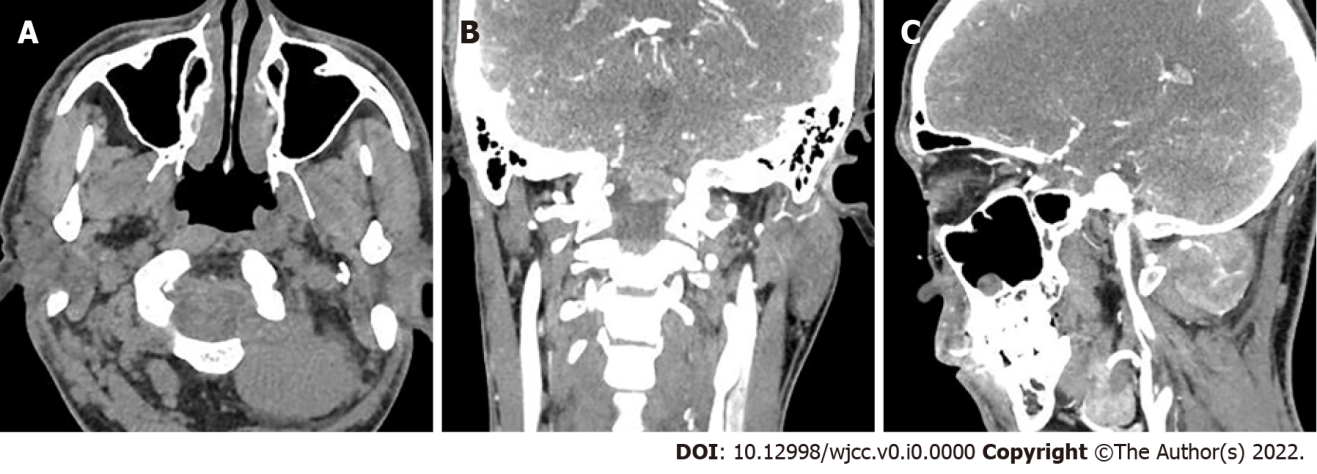 Figure 1 Computed tomography angiography images showing a posterior cervical soft tissue mass. A: Plain scanning (axial view) showed a left paravertebral soft tissue mass at 1-2 levels in the neck, with clear boundaries; B: Enhanced scanning (coronal view) showed a mass protruding into the spinal canal of the cranio-cervical junction through the foramen magnum; C: Enhanced scanning (sagittal view) showed that the supplying artery was tortuous.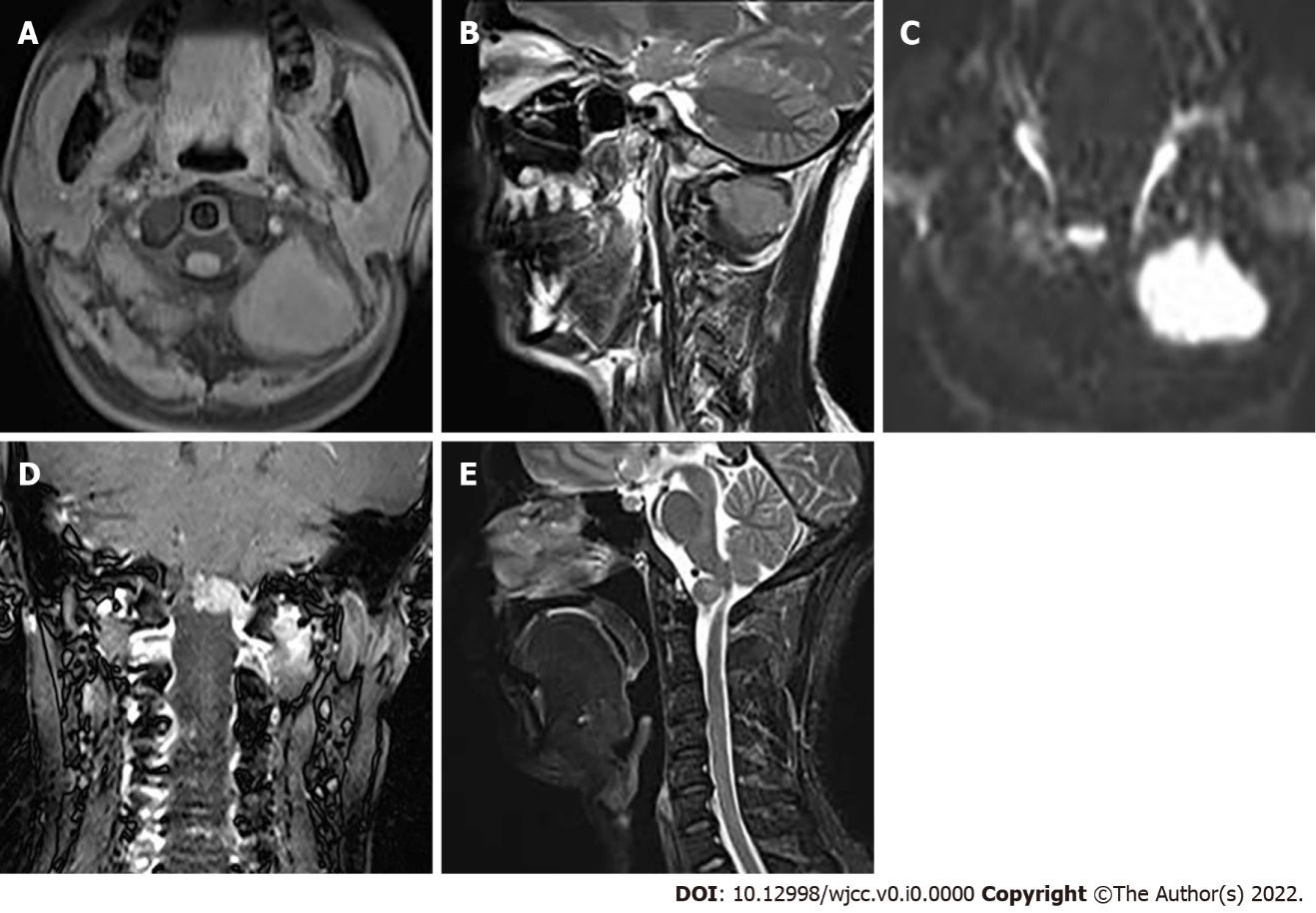 Figure 2 magnetic resonance imaging of the neck. A: Iso-signal on axial T1-weighted image; B: Slightly higher signal on sagittal T2-weighted image (T2WI); C: Significantly high signal on diffusion weighted imaging; D: Invasion of the anterior medulla oblongata with obvious uneven enhancement; E: The protrusion of the mass locally compressed the cervical spinal cord on T2WI.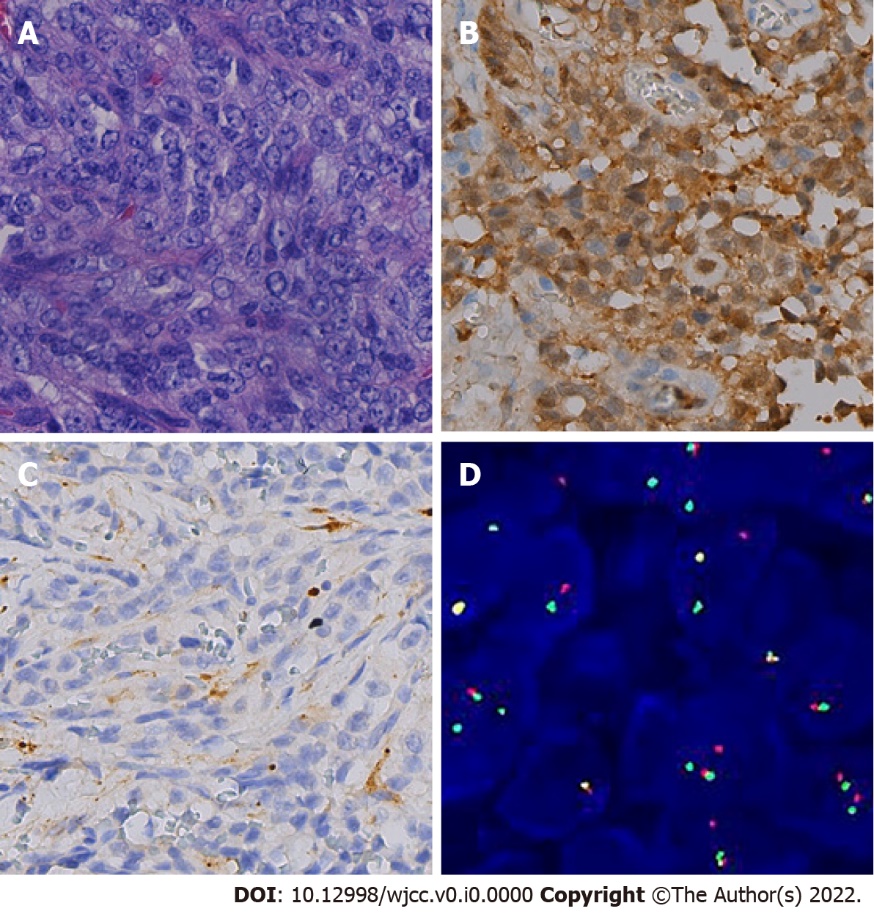 Figure 3 Histopathological and genetic images. A: Oval tumor cells are separated by fibrous tissue in nests or bundles, which show atypical mitosis (hematoxylin and eosin staining, × 400); B and C: Immunohistochemical staining revealed positivity for S-100 (B) and HMB45 positive (C) (× 400); D: Fluorescence in situ hybridization revealed 54% of positive cells in a total of 100 tumor cells, indicating EWSR1 gene break.